Инструкция участника веб-видеоконференцииПриглашением в видеоконференцию (ВКС) является ссылка вида – http://vcs01fas.cloud.rt.ru/service/join/?confid=993845&confpass=9456, гдеhttp://vcs01fas.cloud.rt.ru интернет-адрес видеосервера;993845 – идентификатор (ID) сеанса ВКС; 9456 – PIN-код сеанса ВКС.Участником конференции может стать любой человек, получивший приглашение от организатора конференции.При участии в сеансе ВКС настоятельно рекомендуется использовать проводную гарнитуру для обеспечения комфортной работы остальных участников.При отсутствии гарнитуры – можно использовать микрофон, встроенный в Web-камеру или ноутбук, при этом в интерфейсе клиентского приложения следует отключать микрофон в то время когда вы не являетесь активным спикером. Для подключения к конференции с компьютера/ноутбука:Перейдите по прямой ссылке, содержащейся в приглашении.Откроется окно браузера с формой входа в конференцию, в которую будут автоматически подставлены ID и PIN-код конференции. Введите свое имя и название организации, в формате [Имя] [Фамилия], [Название организации]и нажмите «Войти в конференцию».В случае, если вы участвуете в ВКС в первый раз, автоматически начнется установка клиентского приложения «VideomostLite», скачайте и установите приложение, после завершения установки нажмите кнопку «Войти в конференцию» повторно.Если клиентское приложение было установлено ранее вы сразу войдете в конференцию.Подключения к конференции со смартфона или планшета под управлением операционной системы Android или iOSСкачайте и установите мобильное приложение Videomost в App Store или Google Play.Ссылки для скачивания мобильного приложения – 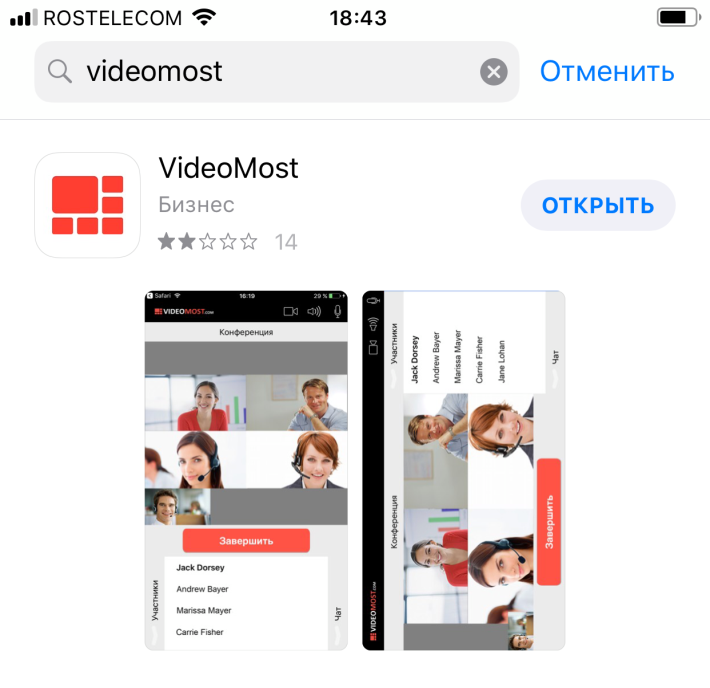 Для Android: https://play.google.com/store/apps/details?id=com.rostelecom.videomost&hl=ruДля IOShttps://apps.apple.com/app/id618113835Пропишите в приложении интернет-адрес видеосервера из ссылки-приглашения для этого – Кликните меню в правом верхнем углу приложения - 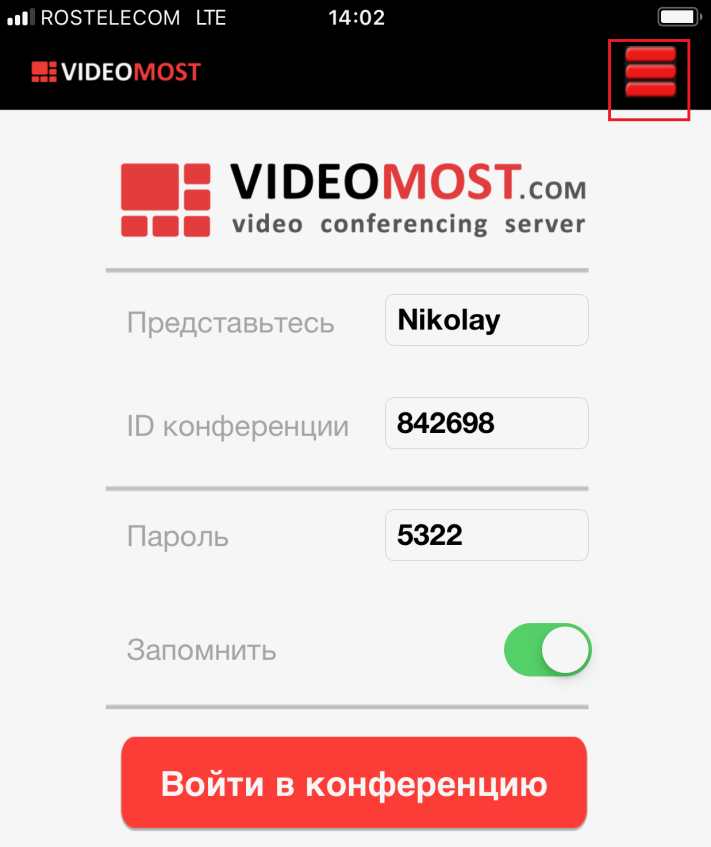 Кликните в правом верхнем углу приложения меню «Настройки»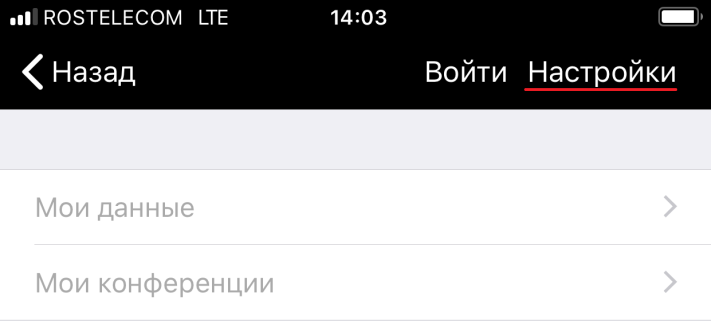 В поле ввода «WEB СЕРВЕР» скопируйте или впишите интернет-адрес видеосервера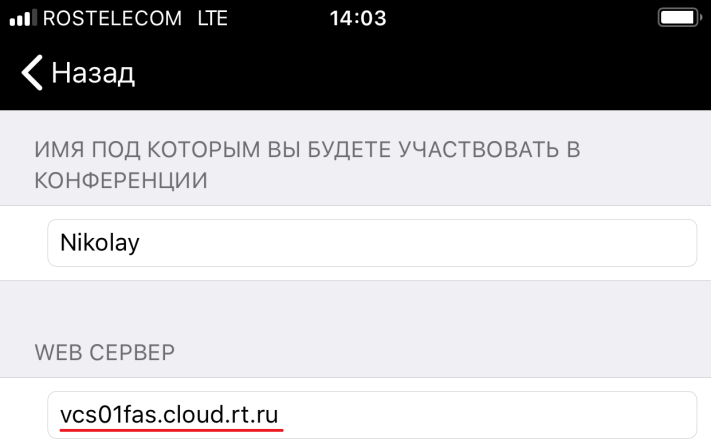 Затем вернитесь на главный экран приложения введите имя в формате – [Имя] [Фамилия], [Название организации]Скопируйте «ID конференции» и Пароль (PIN-код) из ссылки-приглашения в соответствующие поля и нажмите кнопку «Войти в конференцию».Для того, чтобы развернуть видео на весь размер экрана мобильного устройства (убрать чат) нужно сделать движение двумя пальцами из центра экрана наружу – 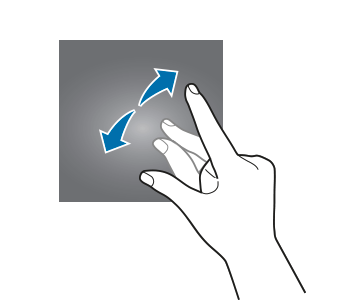 